questionnaire d’inscription principale Personne Physique - Art 83 septies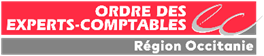 demande d'inscription au Tableau de l'ordreQuestionnaire Personne PhysiqueARTICLE 83 SEPTIES DE L’ORDONNANCE DE 1945Visa fiscalDemande d’habilitation : 	 oui	 nonTiers de confianceDemande de convention : 	 oui	 nonETAT CIVILTitre	 Madame	 Mademoiselle 	 MonsieurNom patronymique 	Nom marital (pour les femmes mariées) 	Nom usuel 	Prénom(s) 	NaissanceDATE : |__|__| |__|__| |__|__|__|__|VILLE : 	DEPARTEMENT : |__|__|PAYS : 	sur quelle liste des Commissaires aux comptes êtes-vous inscrits ?	Depuis quelle date ?		|__|__| |__|__| |__|__|__|__|Etes-vous inscrit(e) comme expert judiciaire ?	 Oui 	 NonSi oui, près de quelle(s) juridiction(s) ?	Depuis quelle date ?		|__|__| |__|__| |__|__|__|__|		|__|__| |__|__| |__|__|__|__|Domicile personnelCODE POSTAL : |__|__|__|__|__| VILLE : 	PAYS : 	TELEPHONE : |__|__| |__|__| |__|__| |__|__| |__|__| FAX : |__|__| |__|__| |__|__| |__|__| |__|__|ADRESSE E-MAIL : 	Dernier domicile fiscal (s’il est différent du domicile personnel)CODE POSTAL : |__|__|__|__|__| VILLE : 	PAYS : 	RENSEIGNEMENTS PROFESSIONNELSVous allez exercer la profession d’expert-comptable sous le régime BNCADRESSE PROFESSIONNELLE :CODE POSTAL : |__|__|__|__|__| VILLE : 	TELEPHONE : |__|__| |__|__| |__|__| |__|__| |__|__| FAX : |__|__| |__|__| |__|__| |__|__| |__|__|ADRESSE E-MAIL : 	ADRESSE SITE INTERNET : 	NUMERO SIREN/SIRET : |__|__|__|__|__|__|__|__|__| |__|__|__|__|__|NUMERO D'INSCRIPTION AU RCS : |__|__|__|__|__|__|__|__|__|NUMERO DE TVA INTRACOMMUNAUTAIRE : |__|__|__|__|__|__|__|__|__|__|__|__|__|Vous allez exercer la profession d’expert-comptable dans une société d’expertise comptable, une succursale ou une AGC déjà constituée ou en cours de créationEn qualité d’associé : 	 oui 	 nonEn qualité de dirigeant : 	 oui 	 nonEn qualité de salarié : 	 oui 	 nonNOM OU DENOMINATION SOCIALE DE LA STRUCTURE :SIGLE DE LA STRUCUTRE  : 	ADRESSE : 	CODE POSTAL : |__|__|__|__|__| VILLE : 	TELEPHONE : |__|__| |__|__| |__|__| |__|__| |__|__| FAX : |__|__| |__|__| |__|__| |__|__| |__|__|ADRESSE E-MAIL : 	NUMERO SIREN/SIRET : |__|__|__|__|__|__|__|__|__| |__|__|__|__|__|Représentant légal de cet établissement :NOM : 	PRENOM : 	Vous allez exercer la profession d’expert-comptable en qualité de salarié d’une personne physique membre de l’OrdreNOM : 	PRENOM : 	ADRESSE : 	CODE POSTAL : |__|__|__|__|__| VILLE : 	TELEPHONE : |__|__| |__|__| |__|__| |__|__| |__|__| FAX : |__|__| |__|__| |__|__| |__|__| |__|__|ADRESSE E-MAIL : 	NUMERO SIREN/SIRET : |__|__|__|__|__|__|__|__|__| |__|__|__|__|__|Quelle est l’adresse que vous souhaitez voir figurer dans l’annuaire de l’Ordre et qui sera celle à laquelle le Conseil régional vous adressera ses courriers 	Adresse professionnelle (indiquer aux points 1, 2 ou 3 ci-dessus l’adresse de l’établissement où vous allez exercer) 	Adresse personnelle (i.e. domicile)RENSEIGNEMENTS DIVERSDiplôme(s) ou titre(s) justifiant l’inscription au Tableau de l’Ordre❑ Examen d’aptitude aux fonctions de commissaire aux comptes avant la date du 27 mars 20073❑ Certificat d’aptitude aux fonctions de commissaire aux comptes (CAFCAC) obtenu au plus tard avant le 22 mai 20244❑ Epreuve d’aptitude avant la date du 27 mars 20075 (épreuve d’aptitude subie avec succès par les personnes déjà agrées par les autorités compétentes d’un autre Etat membre de l’Union européenne pour l’exercice du contrôle légal des comptes)❑ Examen d’aptitude mentionné à l’article L 822-1-2 du Code de commerce obtenu au plus tard le 22 mai 20196 (examen passé par les personnes physiques qui justifient avoir acquis, dans un Etat membre de l'Union européenne ou dans un autre Etat admettant les nationaux français à exercer le contrôle légal des comptes, une qualification suffisante pour l'exercice du contrôle légal des comptes).Situation professionnelle actuelle❑ Activité libérale7❑ Salarié en entreprise8❑ Salarié d’un membre de l’Ordre9❑ Salarié d’un membre de la Compagnie10❑ Dirigeant d’une société non membre de l’Ordre11❑ Chômage12AutresEtes-vous déjà inscrit(e) auprès d'un Ordre professionnel étranger ? ❑ Oui ❑ NonSi oui, lequel ? ..............................................................................................................................Pays : ...................................................................................................................................................................__________________________3 Copie de l’examen d’aptitude4 Copie du certificat d’aptitude5 Copie de l’épreuve d’aptitude6 Copie de l’examen d’aptitude7 Certificat SIREN8 Attestation de l’employeur9 Attestation de l’employeur10 Attestation de l’employeur11 Extrait Kbis12 Attestation inscription Pôle Emploi13 Le montant des revenus et charges énumérés ci-après, retenu pour le calcul de l'impôt selon les modalités prévues à l'article 197, est multiplié par 1, 25. Ces dispositions s'appliquent :a) aux titulaires de revenus passibles de l'impôt sur le revenu, dans la catégorie des bénéfices industriels et commerciaux ou des bénéfices non commerciaux ou des bénéfices agricoles, réalisés par des contribuables soumis à un régime réel d'imposition ;b) ou qui ne font pas appel aux services d'un expert-comptable, d'une société membre de l'ordre ou d'une association de gestion et de comptabilité, autorisé à ce titre par l'administration fiscale et ayant conclu avec cette dernière une convention en application des articles 1649 quater L et 1649 quater M.14 L’article 1649 quater L du Code général des impôts dispose que les experts-comptables doivent obtenir une autorisation délivrée par le commissaire du Gouvernement auprès du Conseil régional de l'Ordre des experts-comptables, dans le ressort duquel ils sont inscrits, après avis du Conseil régional.DEMANDE D’AUTORISATION AU TITRE DE L’ARTICLE 158 – 7 – 1° DU CGI❑ Vous confirmez demander à être habilité à exercer le visa fiscal dans les conditions prévues par l’article 158-7-1°13 et 1649 quater L14 du Code général des impôts.NB : Si vous décidez ensuite d’exercer le visa fiscal, il vous faudra conclure à tout moment une convention avec l'administration fiscale portant sur une période de trois ans. Seule cette convention permet de viser les déclarations fiscales dans les conditions fixées par le Code général des impôts RGPDLes informations recueillies dans le cadre du présent dossier sont nécessaires pour votre inscription à l’Ordre et vos participations aux évènements de l’Ordre (Assemblées générales, Congrès etc.). Elles font l’objet d’un traitement automatisé et sont destinées au Conseil régional et au Conseil supérieur de l’Ordre des experts-comptables.Vos données vont être conservées pendant toute la période de votre inscription au tableau puis en archives papier jusqu’à cinq ans après la radiation, en archives électroniques jusqu’à la fin de la cinquième année à compter de la radiation de l’Ordre puis en archives définitives pour la réalisation de statistiques professionnelles dans le respect de l’article 29 - 7° du décret du 30 mars 2012.Nous vous rappelons que vous disposez d’un droit à la portabilité de vos données, de droits d’accès, de rectification, de limitation et d'opposition pour motifs légitimes, ainsi que du droit de définir des directives relatives au sort de vos données personnelles après votre mort sous réserve des dispositions légales et réglementaires applicables. Vous avez la possibilité d’introduire une réclamation auprès d’une autorité de contrôle.Pour exercer vos droits, il vous suffit d’adresser un email à l’adresse suivante : mear@oec-occitanie.orgLes données collectées pour la finalité initiale peuvent également être transmises aux partenaires commerciaux de l’Ordre aux fins de prospection commerciale.  Merci de cocher cette case si vous acceptez la communication de vos données personnelles aux partenaires de l’ordre à des fins de prospection commerciale.DROITS SOCIAUX DETENUS A CE JOUR DANS UNE SOCIETE MEMBRE 
DE L’ORDRERESPONSABILITES OU ACTIVITES DIVERSESPréciser ici les responsabilités diverses ou fonctions ainsi que les organismes concernés (exemple : fonctions électives nationales ou territoriales, centre de gestion, association agréée de professions libérales, enseignements universitaires…).Je certifie sincères et véritables les informations contenues dans le présent questionnaire.Je m'engage à faire connaître au Conseil régional de l'Ordre, dans un délai maximum d'un mois, tout changement intervenu dans mon adresse ou ma situation professionnelle, et à joindre les justificatifs correspondants.Fait à 		Le …/…/……Signature (précédée de la mention manuscrite « certifié exact »)ATTESTATION SUR L’HONNEURJe soussigné(e),(Nom, prénom) 	(Adresse) 	Atteste sur l’honneur, - Etre inscrit(e) sur la liste mentionnée au I de l’article L. 822-1 du code de commerce ; - Jouir de mes droits civils ; - Etre titulaire de l’examen d’aptitude aux fonctions de commissaire aux comptes avant la date du 27 mars 2007, ou du certificat d’aptitude aux fonctions de commissaire aux comptes, ou de l’épreuve d’aptitude avant la date du 27 mars 2007 ou de l’examen d’aptitude mentionné à l’article L 822-1-2 du Code de commerce ; - N’avoir subi aucune condamnation criminelle ou correctionnelle de nature à entacher l’honorabilité et notamment aucune condamnation comportant l’interdiction du droit de gérer et d’administrer les sociétés ; - Et être à jour de toutes mes obligations fiscales. Fait à 		Le …/…/……SignatureLISTE DES PIECES 
A RETOURNER DES RECEPTION DU PRESENT QUESTIONNAIRE1) Questionnaire obligatoire pour l'enquête de moralité dûment rempli (cf. Annexe 1.1). Pour les personnes de nationalité étrangère, joindre un extrait de l'acte de naissance comportant la filiation. 2) Copie de l’examen d’aptitude aux fonctions de commissaire aux comptes ou du certificat d’aptitude aux fonctions de commissaire aux comptes mentionné à l’article L 822-1-1 du Code de commerce ou de la réussite à l’épreuve d’aptitude ou de l’examen d’aptitude mentionné à l’article L 822-1-2 du Code de commerce. 3) Attestation de la CRCC mentionnant l’inscription sur la liste des commissaires aux comptes mentionnées à l’article L 822-1 du Code de commerce L'enquête de moralité obligatoire est diligentée à chaque demande d'inscription. Afin de ne pas retarder cette formalité, qui peut durer environ 1 mois et demi, nous vous demandons de nous faire parvenir le questionnaire correspondant à l'annexe 1 dûment complété par retour du courrier, et de la copie de votre diplôme sans attendre d'avoir réuni les autres pièces du dossier qui devront nous parvenir 10 jours au plus tard après l'envoi de ces deux documents.LISTE DES PIECES 
A RETOURNER AVEC LE QUESTIONNAIREDeux photos d'identité de format standard (3 x 4 cm).Autorisation d'usage d'un précédent nom marital.Photocopie recto/verso de la carte nationale d'identité ou du passeport ou de la carte de séjour.Copie du bail des locaux dans lesquels vous vous proposez d'exercer votre profession ou justificatif 
de la propriété des locaux et de la possibilité d'y exercer la profession (uniquement pour les experts-comptables indépendants exerçant sous le régime BNC).Justificatif de la situation professionnelle à la date de la demande.Attestation de votre employeur inscrit à l’Ordre, précisant que vous serez salarié(e) de sa structure en qualité d’expert-comptable (cf. Annexe 1.2) ;OU	 Attestation du représentant légal de la société, en cas d’exercice en qualité d’associé d’une société d’expertise comptable (cf. Annexe 1.3) ;OU Certificat de fin de contrat de votre employeur, s’il n’est pas membre de l’Ordre.Attestation d'indépendance accompagnée des justificatifs (cf. Annexe 1.4).Attestation provisoire justifiant de votre souscription à une assurance responsabilité civile professionnelle auprès d'une compagnie de votre choix (cf. Annexe 1.5-1), ou attestation d'assurance de votre employeur, inscrit à l’Ordre, personne physique ou morale, précisant que vous êtes couvert(e) par 
le contrat qu'il a souscrit (cf. Annexe 1.5-2).Curriculum vitæ.Liste des diplômes dûment remplie en précisant la date d'obtention des diplômes (cf. Annexe 1.6).Annexe 1.1QUESTIONNAIRE OBLIGATOIRE EN VUE D’ENQUETE DE MORALITE(A nous transmettre par retour de courrier)Inscription demandée en qualité de :Expert-comptable indépendant	Expert-comptable salarié	Nom : 	Prénom(s) : 	Nom de jeune fille : 	Date de naissance : 	/	/	Nationalité : 	Lieu et département de naissance : 	Nom et prénom(s) du père : 	Nom de jeune fille et prénom(s) de la mère : 	Adresse au 1er janvier en cours : 	Adresse actuelle (si déménagement intervenu après le 1er janvier de l’année en cours) :Adresse professionnelle actuelle : 	Numéro de téléphone nous permettant de vous joindre impérativement : |__|__| |__|__| |__|__| |__|__| |__|__|Adresse des services fiscaux auxquels a été adressée la dernière déclaration de revenus :Adresse des services fiscaux auxquels ont été adressées les déclarations fiscales antérieures (si différente de la précédente) : 	Fait à 		Le …/…/……SignatureAnnexe 1.2ATTESTATION DE L’EMPLOYEUR INSCRIT A L’ORDREExercice en qualité de salarié d’un cabinet, d’une société d’expertise comptable, 
d’une succursale ou d’une AGC(Modèle à reproduire sur du papier à en-tête)Je soussigné(e),(Nom, prénom) 	agissant en qualité de (fonction) 	de la société / du cabinet d’expertise comptable / de la succursale / de l’AGC	inscrit(e) au Tableau de l’Ordre de la région de 	atteste que :Madame / Mademoiselle / Monsieur (nom et prénom du candidat) 	demeurant à (adresse du domicile) 	qui demande son inscription au Tableau de l’Ordre des experts-comptables, exercera la profession d’expert-comptable en qualité de salarié(e) de ladite société / dudit cabinet / de la succursale / de l’AGCFait à 		Le …/…/……Signature (précédée de la mention manuscrite « lu et approuvé »)Annexe 1.3ATTESTATION DU REPRESENTANT LEGAL DE LA SOCIETEExercice en qualité d’associé d’une société d’expertise comptable(Modèle à reproduire sur du papier à en-tête)Je soussigné(e),(Nom, prénom) 	,agissant en qualité de (fonction) 	de la société	inscrit(e) au Tableau de l’Ordre de la région de 	atteste que :Madame / Mademoiselle / Monsieur (nom et prénom du candidat) 	demeurant à (adresse du domicile) 	qui demande son inscription au Tableau de l’Ordre des experts-comptables, exercera la profession d’expert-comptable en qualité de salarié(e) de ladite société.Fait à 		Le …/…/……Signature (précédée de la mention manuscrite « lu et approuvé »)Annexe 1.4DECLARATION D'INDÉPENDANCE PROFESSIONNELLEJe soussigné(e),(Nom, prénom) 	,(Domicile) 	,(Profession actuelle) 	Sollicitant mon inscription au Tableau de l'Ordre de la région 	en qualité d'expert-comptable,Déclare :n'avoir, dès maintenant, aucune attache salariée avec employeur autre qu'un membre de l'Ordre des experts-comptables, qu’une AGC ou qu’un membre de la Compagnie des Commissaires aux Comptes ;avoir pris toute disposition pour réaliser mon indépendance professionnelle à compter du : ……/……/………… ;que j'exercerai la profession comme salarié(e) :de Madame / Mademoiselle / Monsieur 	 ;de la société 	 ;de la succursale 	 ;de l’AGC	 ;	inscrit(e) au Tableau de l'Ordre de la région de 	 ;que j'exercerai la profession :en qualité de 	 ;pour la société 	 ;inscrit(e) au Tableau de l'Ordre de la région de 	 ;que j'exercerai la profession à titre indépendant ;m'engager à n'accepter dans l'avenir aucune fonction, aucun emploi et à n'exercer aucune activité incompatible avec les prescriptions, reproduites au verso, de l'article 22 de l'ordonnance n°45-2138 du 19 septembre 1945 ci-dessous, et à faire respecter par mes employés, les dispositions qui leur sont applicables.Fait à 		Le …/…/……Signature (précédée de la mention manuscrite « lu et approuvé »)Article 22 de l’ordonnance n°45-2138 du 19 septembre 1945Modifié par Ordonnance n°2004-279 du 25 mars 2004, art. 5 ; par Loi n°2010-853 du 23 juillet 2010, art. 22 et 24 ; par Loi n°2011-331 du 28 mars 2011, art. 33 ; par Ordonnance n°2014-443 du 30 avril 2014 ; par Loi n°2015-990 du 6 août 2015 ; par Ordonnance n°2016-394 du 31 mars 2016 ; par Loi n°2019-486 du 22 mai 2019) « L’activité d’expertise comptable est incompatible avec toute occupation ou tout acte de nature à porter atteinte à l’indépendance de la personne qui l’exerce en particulier : Avec tout emploi salarié, sauf chez un autre membre de l’ordre, chez un membre de la compagnie nationale des commissaires aux comptes, dans une succursale ou dans une association de gestion et de comptabilité, dans une société relevant du titre IV bis de la loi n°90-1258 du 31 décembre 1990 précitée, ayant pour objet l’exercice en commun de la profession d’expert-comptable et d’une ou plusieurs autres professions prévues à ce titre ; Avec toute activité commerciale ou acte d’intermédiaire autre que ceux que comporte l’exercice de la profession, sauf s’il est réalisé à titre accessoire et n’est pas de nature à mettre en péril l’exercice de la profession ou l’indépendance des associés experts-comptables ainsi que le respect par ces derniers des règles inhérentes à leur statut et à leur déontologie. Les conditions et limites à l’exercice de ces activités et à la réalisation de ces actes sont fixées par les normes professionnelles élaborées par le Conseil supérieur de l’ordre et agréées par arrêté du ministre chargé de l’économie ; Avec tout mandat de recevoir, conserver ou délivrer des fonds ou valeurs ou de donner quittance. Toutefois, à titre accessoire, les experts-comptables, les sociétés d'expertise comptable, les succursales, les associations de gestion et de comptabilité, les salariés mentionnés aux articles 83 ter et 83 quater et les sociétés pluri-professionnelles d'exercice inscrites au tableau de l'ordre peuvent, par le compte bancaire de leur client ou adhérent, procéder au recouvrement amiable de leurs créances et au paiement de leurs dettes, pour lesquels un mandat leur a été confié, dans des conditions fixées par décret. La délivrance de fonds peut être effectuée lorsqu'elle correspond au paiement de dettes fiscales ou sociales pour lequel un mandat a été confié au professionnel. Il est en outre interdit aux membres de l’ordre, aux succursales et aux associations de gestion et de comptabilité, ainsi qu’à leurs salariés mentionnés à l’article 83 ter et à l’article 83 quater d’agir en tant qu’agent d’affaires, d’assumer une mission de représentation devant les tribunaux de l’ordre judiciaire ou administratif, d’effectuer des travaux d’expertise comptable, de révision comptable ou de comptabilité pour les entreprises dans lesquelles ils possèdent directement ou indirectement des intérêts substantiels. Ils peuvent toutefois accepter, sous le contrôle du conseil régional dont ils relèvent et dans les conditions fixées par le règlement intérieur de l’ordre des experts-comptables, tout mandat social dans toute société, groupement ou association, dès lors que ce mandat n’est pas de nature à porter atteinte à leur indépendance, ainsi que les missions d’expert qui leur sont confiées, les fonctions d’arbitre et celles de commissaire aux comptes dans les conditions prévues au livre VIII du code de commerce. Ils peuvent également être associés ou membres des instances dirigeantes d’une société exerçant l’une des professions relevant du champ d’application du titre IV bis de la loi n°90-1258 du 31 décembre 1990 précitée, dont celle d’expert-comptable. Ils peuvent également, sans pouvoir en faire l’objet principal de leur activité : 1 ° Effectuer toutes études ou tous travaux d’ordre statistique, économique, administratif, financier, environnemental, numérique ainsi que tous travaux et études à caractère administratif ou technique, dans le domaine social et fiscal, et apporter, dans ces matières, leur avis devant toute autorité ou organisme public ou privé qui les y autorise ; 2 ° Donner des consultations, effectuer toutes études ou tous travaux d’ordre juridique, fiscal ou social et apporter, dans ces matières, leur avis devant toute autorité ou organisme public ou privé qui les y autorise, mais seulement s’il s’agit d’entreprises dans lesquelles ils assurent des missions d’ordre comptable ou d’accompagnement déclaratif et administratif de caractère permanent ou habituel ou dans la mesure où lesdites consultations, études, travaux ou avis sont directement liés aux travaux comptables dont ils sont chargés. Pour l'application de l'article 2 et des 1° et 2° du présent article, les experts-comptables et les salariés mentionnés aux articles 83 ter et 83 quater bénéficient d'une présomption simple d'avoir reçu mandat des personnes qu'ils représentent devant l'administration fiscale et les organismes de sécurité sociale. La justification de détention d'un mandat reste toutefois obligatoire auprès de l'administration fiscale, dans des conditions fixées par décret, pour les demandes d'accès au compte fiscal d'un particulier. Les interdictions ou restrictions édictées par les cinquième, sixième, huitième, neuvième et dixième alinéas s’étendent aux employés salariés des membres de l’ordre, des sociétés pluri-professionnelles d’exercice, des succursales et des associations de gestion et de comptabilité, et à toute personne agissant pour leur compte ou ayant avec eux des liens ou intérêts communs. Les membres de l’ordre et les dirigeants, administrateurs et salariés des associations de gestion et de comptabilité peuvent participer à l’enseignement professionnel : toutefois, sauf pour les professeurs de l’enseignement public, les missions définies à l’article 2 ci-dessus doivent demeurer l’objet principal de leur activité. Ils peuvent procéder à des travaux et études de statistiques et de documentation économique pour le compte des entreprises privées et des organismes professionnels ».Annexe 1.5-1ATTESTATION PROVISOIRE D'ASSURANCE RESPONSABILITÉ CIVILE PROFESSIONNELLEExercice de la profession à titre indépendant (sous le régime BNC)Je soussigné(e),(Nom, prénom) 	,(Qualité) 	,(Domicile) 		,Atteste au nom de la Compagnie d’assurances 	que Madame / Mademoiselle / Monsieur (nom, prénom)	(Adresse) 	qui sollicite son inscription à l'Ordre des experts-comptables de la région 	a souscrit un contrat d'assurance n°	, par lequel il/elle bénéficiera des garanties conformes aux dispositions du décret n°2012-432 du 30 mars 2012, pris en application de l'article 17 de l'ordonnance n°452138 du 19 septembre 1945.La prise d'effet de ce contrat sera la date de l'inscription à l'Ordre de la région 	Dès que nous aurons connaissance de cette date, nous adresserons directement au Conseil régional 
de l'Ordre une attestation définitive.La présente attestation a été délivrée pour être remise au Conseil régional de l'Ordre en vue de compléter le dossier d'inscription.Fait à 		Le …/…/……Cachet professionnel et signature de l'AssureurAnnexe 1.5-2ATTESTATION PROVISOIRE D'ASSURANCE RESPONSABILITÉ CIVILE PROFESSIONNELLEExercice de la profession en qualité de salarié ou d'associéJe soussigné(e),(Nom, prénom) 	,(Qualité) 	,(Domicile) 		,Atteste au nom de la Compagnie d’assurances 	que Madame / Mademoiselle / Monsieur (nom, prénom)	,(Adresse) 		,qui sollicite son inscription à l'Ordre des experts-comptables de la région 	est couvert(e) parle contrat d'assurance n°	,souscrit par la société d’expertise comptable / le cabinet / la succursale / l’AGC 	(Adresse)		,par lequel il / elle bénéficiera des garanties conformes aux dispositions du décret n°2012-432 du 30 mars 2012, pris en application de l'article 17 de l'ordonnance n°452138 du 19 septembre 1945.La prise d'effet de cette couverture sera la date de l'inscription à l'Ordre de la région 	Dès que nous aurons connaissance de cette date, nous adresserons directement au Conseil régional 
de l'Ordre une attestation définitive.La présente attestation a été délivrée pour être remise au Conseil régional de l'Ordre en vue de compléter le dossier d'inscription.Fait à 		Le …/…/……Cachet professionnel et signature de l'AssureurAnnexe 1.6LISTE DES DIPLÔMESRéservé au Conseil régional	Code du dossier : |__|__| |__|__|__|__|__|__|__|__| |__|__|Date de la demande : |__|__| |__|__| |__|__|__|__| 	Inscription : session du |__|__| |__|__| |__|__|__|__|(dossier complet)Région ordinale 
du siège socialRaison socialeNuméro d’inscription à l’OrdreDroits sociaux détenusDroits sociaux détenusDate de début de détention 
des droitsFonction(s) 
au sein de la sociétéExercice effectif dans 
la sociétéExercice effectif dans 
la sociétéNombre% oui non oui nonNombre% oui non oui nonNombre% oui non oui nonNom de l’organismeFonction(s)Date de prise de fonction(s)CommentairesECOLES COMMERCIALES ET DE GESTIONECOLES COMMERCIALES ET DE GESTIONEcolesDiplômesObtenu (année)HECOption Finances et ComptabilitéHECAutres optionsESSECOption Finances et ComptabilitéESSECAutres optionsESCPOption Finances et ComptabilitéESCPAutres optionsESCAmiens, Bordeaux, Brest, Chambéry, Clermont-Ferrand, Dijon, Grenoble, 
La Rochelle, Lille, Lyon, Marseille, Montpellier, Nantes, Nice, Normandie, Pau, Poitiers, Reims, Rennes, Rouen, Saint-Etienne, Toulouse, Tours, TroyesEAPÉcole Européenne des AffairesEDHECÉcole du Haut Enseignement Commercial (Lille)ISGInstitut Supérieur de GestionICNInstitut Commercial de NancyESLSCAÉcole Supérieure Libre des Sciences Comptables AppliquéesISCInstitut Supérieur de CommerceEBSEuropean Business SchoolESSCAÉcole Supérieure des Sciences Commerciales d’AngersIECSInstitut Européen d’Études Commerciales Supérieures, Strasbourg - Option Finances et ComptabilitéIECSId - Autres optionsESGÉcole Supérieure de GestionISAInstitut Supérieur des AffairesCPACentre de Perfectionnement des AffairesAUDENCIAEcole Management d’AngersAutresPréciser : 	ETUDES POLITIQUES ET GRANDES ECOLES D'ADMINISTRATIONETUDES POLITIQUES ET GRANDES ECOLES D'ADMINISTRATIONAcronymesAcronymesEcolesENSAEEcole Nationale de la Statistique et de l’Administration ÉconomiqueObtenu (année)IEPInstitut d’études Politiques de Paris - Section économique et financièreIEPInstitut d’Études Politiques de Paris - Autres sectionsIEPInstitut d’Études Politiques de Province - Section Économique et FinancièreIEPInstitut d’Études Politiques de Province - Autres sectionsINSEADInstitut Européen d’Administration des Affaires (Fontainebleau)MBAMaster of Business and AdministrationDiplôme étranger - Préciser : 	ENSEIGNEMENT COMPTABLE SUPERIEURENSEIGNEMENT COMPTABLE SUPERIEURENSEIGNEMENT COMPTABLE SUPERIEURENSEIGNEMENT COMPTABLE SUPERIEUREcolesDiplômesDiplômesObtenu (année)INTECCertificat de 1er cycle de l’INTECCertificat de 1er cycle de l’INTECINTECDEFC, Diplôme d’Études Financières et Comptables de l’INTEC (régime 1981)DEFC, Diplôme d’Études Financières et Comptables de l’INTEC (régime 1981)INTECDES, Diplôme d’Études SupérieuresDES, Diplôme d’Études SupérieuresINTECDGC, Diplôme de Gestion et de ComptabilitéDGC, Diplôme de Gestion et de ComptabilitéINTECDSGC, Diplôme Supérieur de Gestion et de ComptabilitéDSGC, Diplôme Supérieur de Gestion et de ComptabilitéDEC, Diplôme d’Expertise Comptable (régime 1973)DEC, Diplôme d’Expertise Comptable (régime 1973)DEC, Diplôme d’Expertise Comptable (régime 1981)DEC, Diplôme d’Expertise Comptable (régime 1981)DEC, Diplôme d'Expertise Comptable (régime 2010/2012)DEC, Diplôme d'Expertise Comptable (régime 2010/2012)AgrégationAgrégationAgrégationAgrégationETATDECS, Diplôme d’Études Comptables Supérieures (régime 1981)DECS, Diplôme d’Études Comptables Supérieures (régime 1981)ETATDESCF, Diplôme d'Études Supérieures Comptables et Financières (régime 1981)DESCF, Diplôme d'Études Supérieures Comptables et Financières (régime 1981)ETATDECF, Diplôme d'Études Comptables et Financières (régime 1981)DECF, Diplôme d'Études Comptables et Financières (régime 1981)ETATDPECF, Diplôme Préparatoire aux Études Comptables et Financières (régime 1981)DPECF, Diplôme Préparatoire aux Études Comptables et Financières (régime 1981)ETATDCG, Diplôme de Comptabilité et de Gestion (régime 2009/2012)DCG, Diplôme de Comptabilité et de Gestion (régime 2009/2012)ETATDSCG, Diplôme Supérieur de Comptabilité et de Gestion (régime 2009/2012)DSCG, Diplôme Supérieur de Comptabilité et de Gestion (régime 2009/2012)BTSBTS - Préciser : 	BTS - Préciser : 	AutresDiplôme Union Européenne - Préciser : 	Diplôme Union Européenne - Préciser : 	AutresDiplôme étranger (hors UE) - Préciser : 	Diplôme étranger (hors UE) - Préciser : 	ECOLES D'INGENIEURECOLES D'INGENIEURECOLES D'INGENIEURECOLES D'INGENIEURAcronymesAcronymesEcolesObtenu (année)Ecole PolytechniqueENSMENSMÉcole Nationale Supérieure des Mines (Paris, Saint-Etienne, Nancy)ENPCENPCEcole Nationale des Ponts et ChausséesEcole Centrale (Paris, Lyon)SUP AEROSUP AEROÉcole Nationale Supérieure de l’Aéronautique et de l’EspaceINAINAInstitut National AgronomiqueTELECOMTELECOMÉcole Nationale Supérieure des TélécommunicationsENSTAENSTAÉcole Nationale Supérieure des Techniques AvancéesSUPELECSUPELECÉcole Supérieure d’ÉlectricitéESPCIESPCIEcole Supérieure de Physique Chimie (Paris)ENSAMENSAMEcole Nationale Supérieure des Arts et MétiersINPGINPGInstitut National Polytechnique de GrenobleIDNIDNInstitut Industriel du NordISEPISEPInstitut Supérieur d’Électronique de ParisINSAINSAInstitut National des Sciences AppliquéesISENISENInstitut Supérieur d’Électronique du NordCESTICESTICentre d’Etudes Supérieures des Techniques IndustriellesHEIHEIHautes Études Industrielles - LilleESME SUDRIAESME SUDRIAÉcole Spéciale de Mécanique et d’ÉlectricitéESTPESTPEcole Spéciale des Travaux PublicsAutres - Préciser : 	UNIVERSITESUNIVERSITESUNIVERSITESLieuDiplômesObtenu (année)Doctorat d’État - Préciser : 	Doctorat de 3ème cycle - Préciser : 	Doctorat d’Ingénieur - Préciser :	DEA - Préciser : 	DESS - Préciser : 	MSTCF, Maîtrise de Sciences et Techniques comptables et financièresMSG, Maîtrise des Sciences de GestionMIAGE, Maîtrise de méthodes Informatiques Appliquées à la Gestion de l’EntrepriseMaîtrise en droit - Préciser : 	Maîtrise en Sciences ÉconomiquesCELSAMaîtrise d’Information et de CommunicationAutres maîtrises - Préciser : 	Licence en droitLicence en Sciences ÉconomiquesAutres licences - Préciser : 	DEUG - Préciser : 	DEUST, Diplôme d’Études Universitaires Scientifiques et TechniquesDUT, Diplôme Universitaire de Technologie - Préciser : 	Diplôme étranger - Préciser : 	Master CCA, Comptabilité Contrôle AuditAutres Masters - Préciser : 	Autres diplômes universitaires - Préciser : 	